Adam Dedík						                         Sklabinská 6, 83106, BratislavaTieto práce vznikli ako výsledok učenia sa a aplikovania základných techník a funkcií  3D editačného programu (Blender), ako napríklad: 3D modelovanie (pevných povrchov), texturovanie, vytváranie materiálov pomocou node systému, animovanie.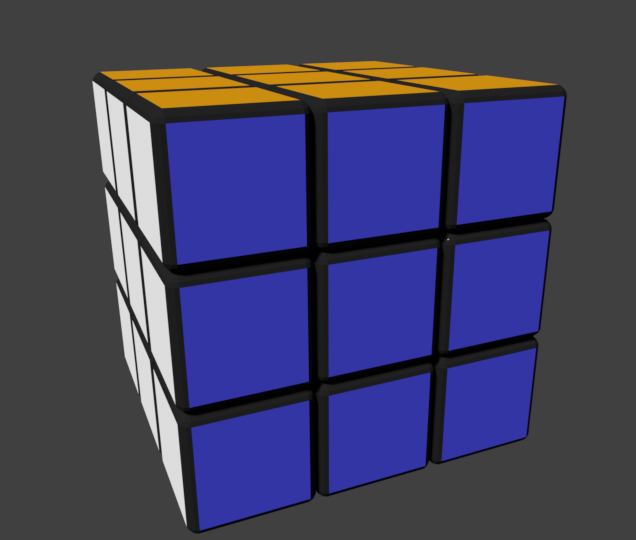 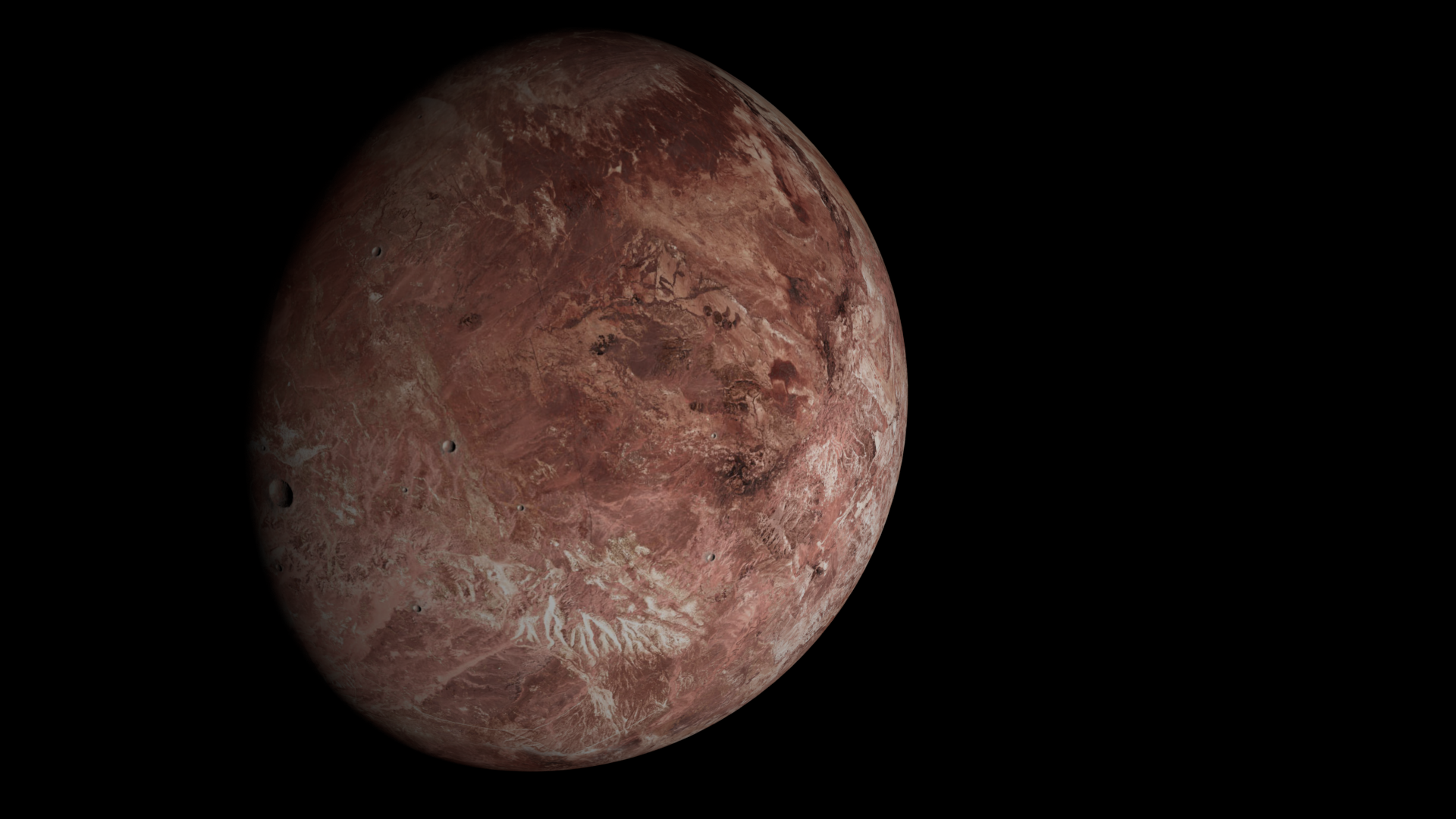 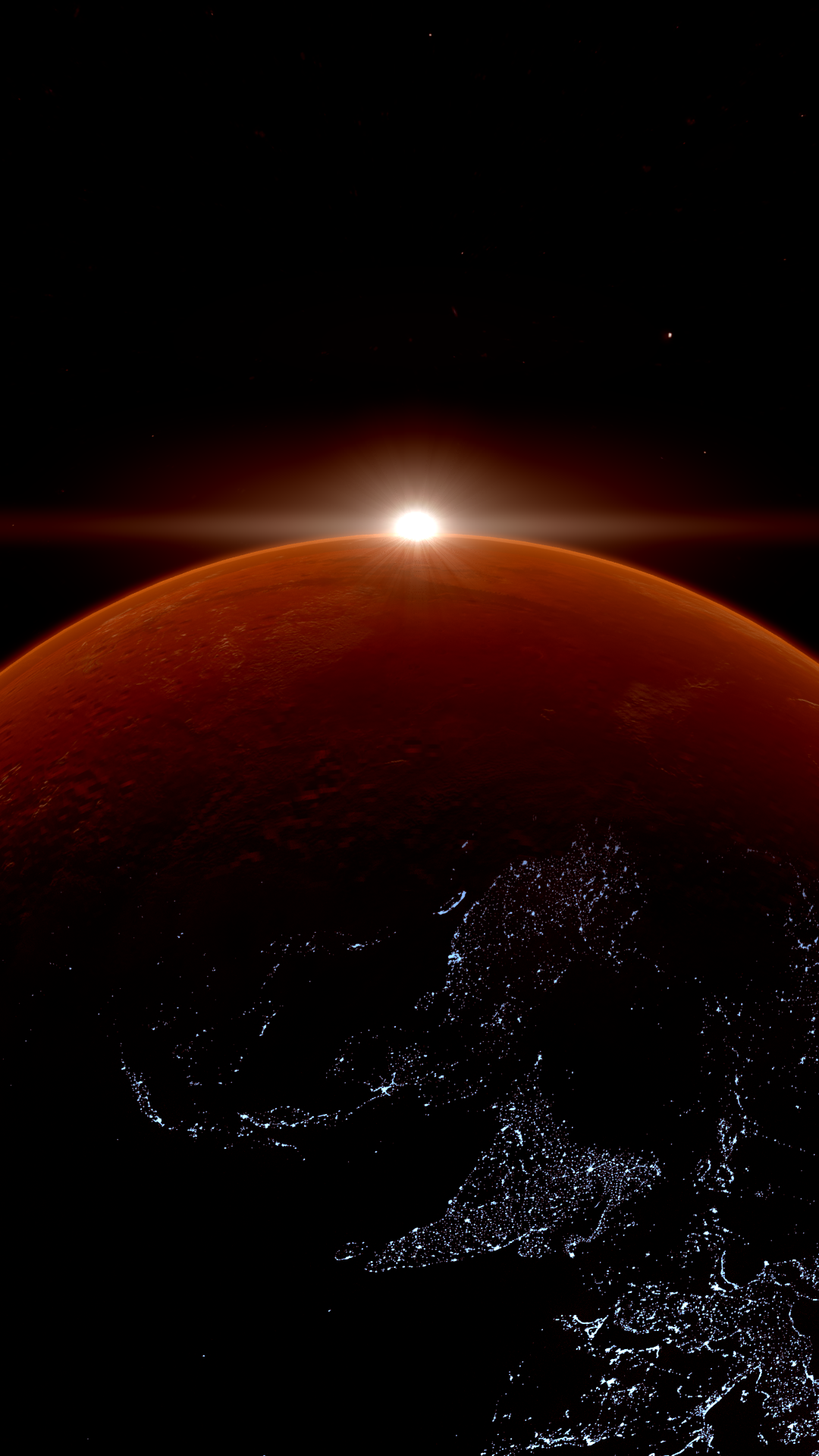 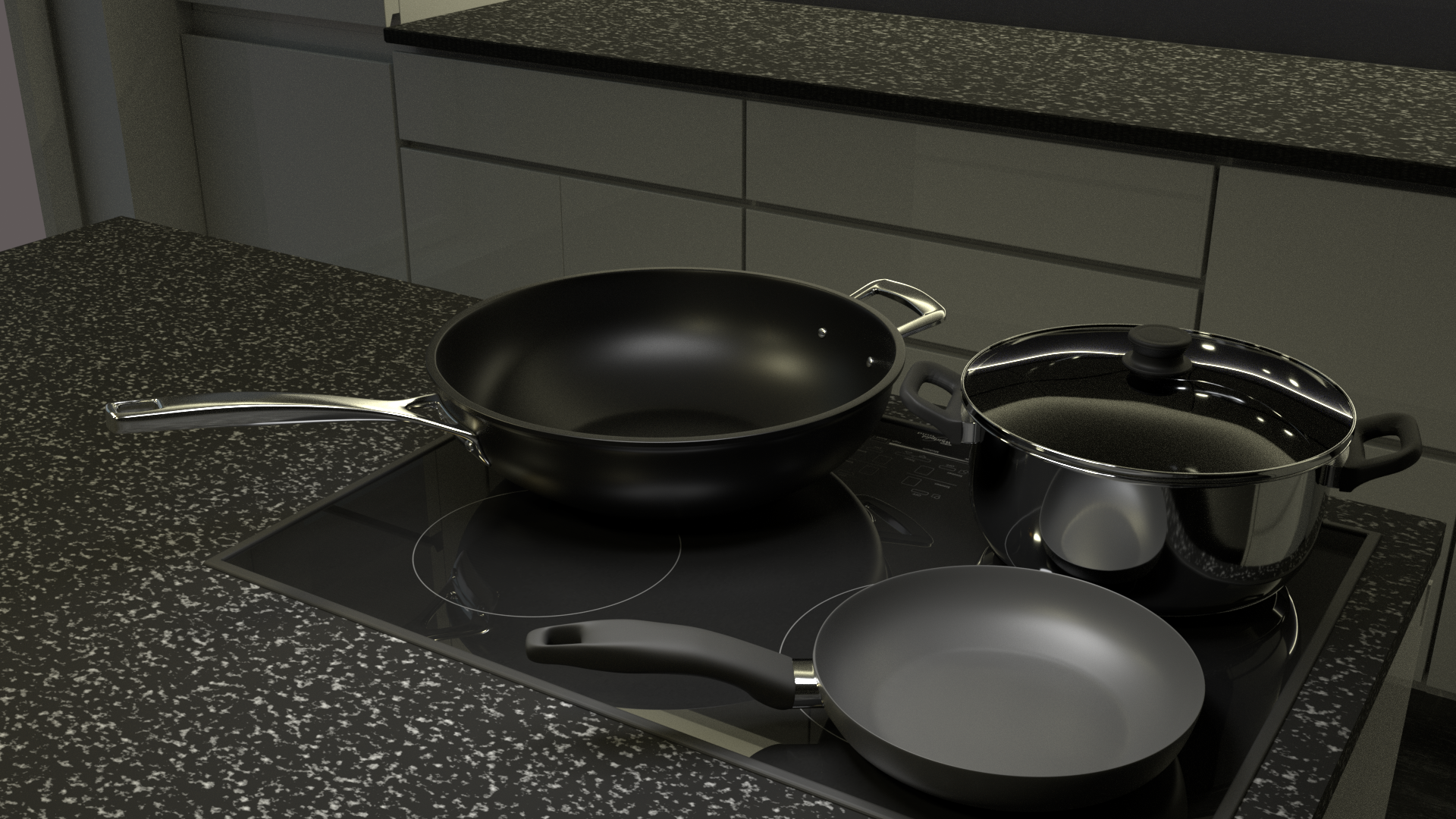 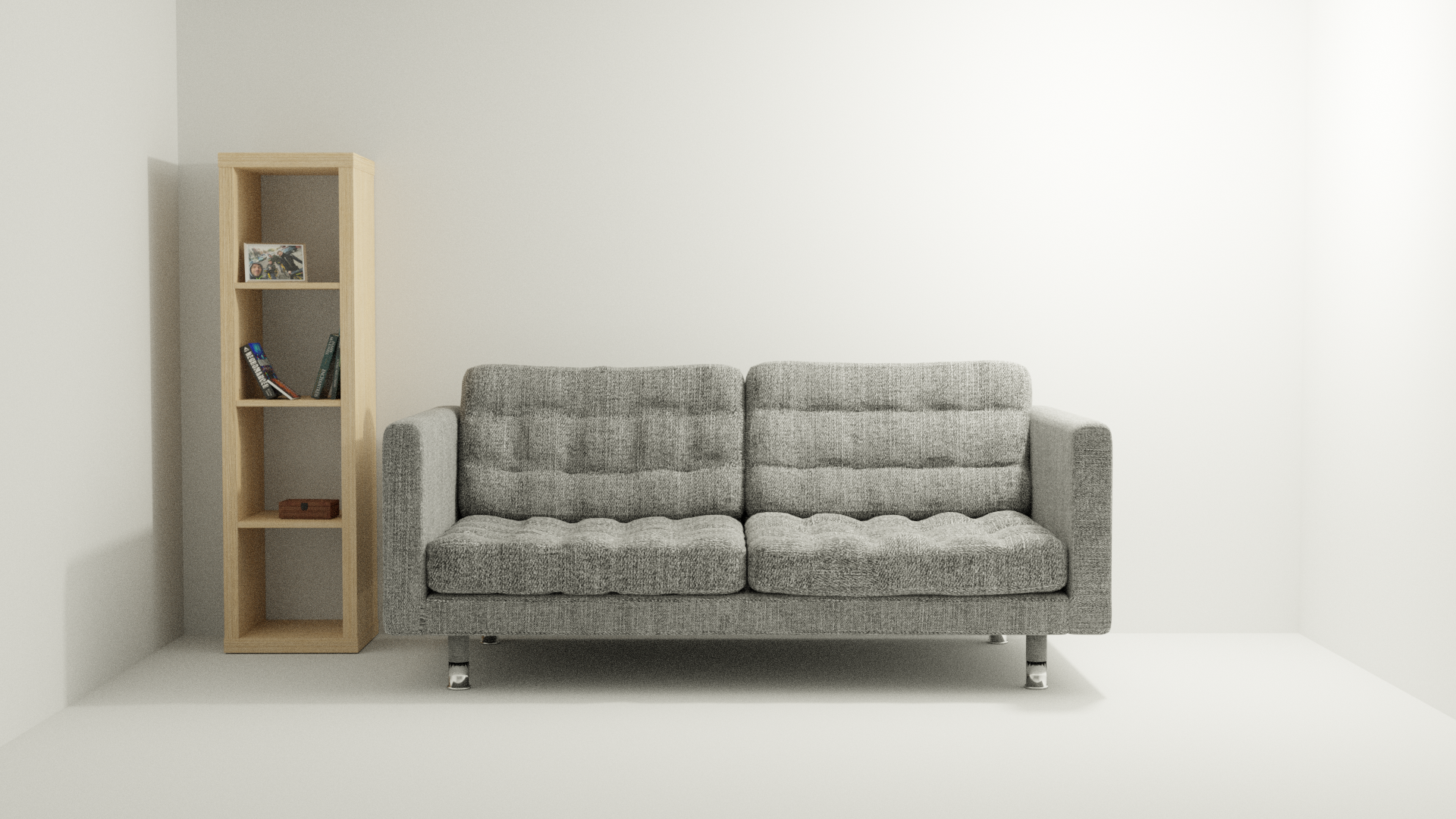 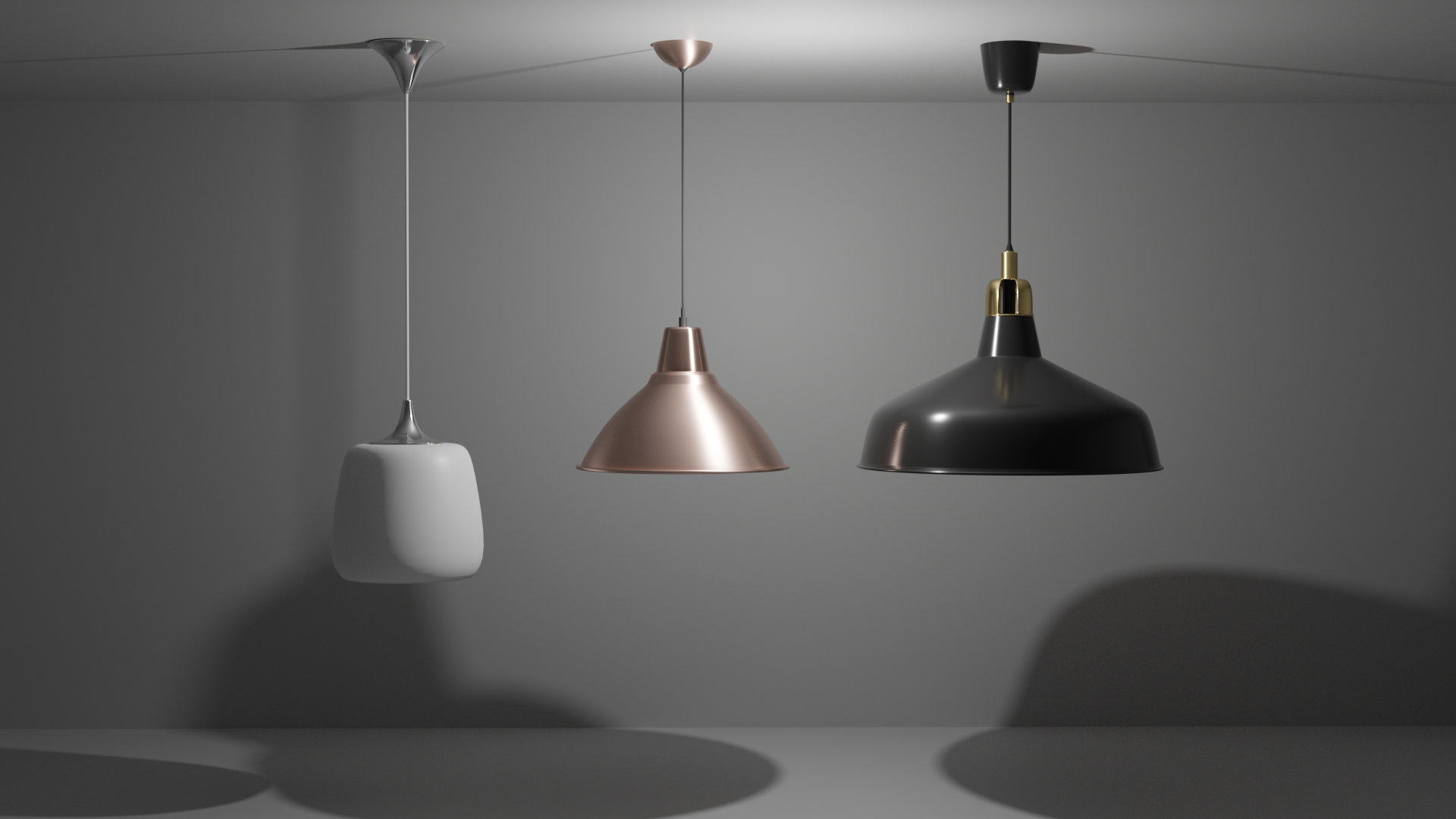 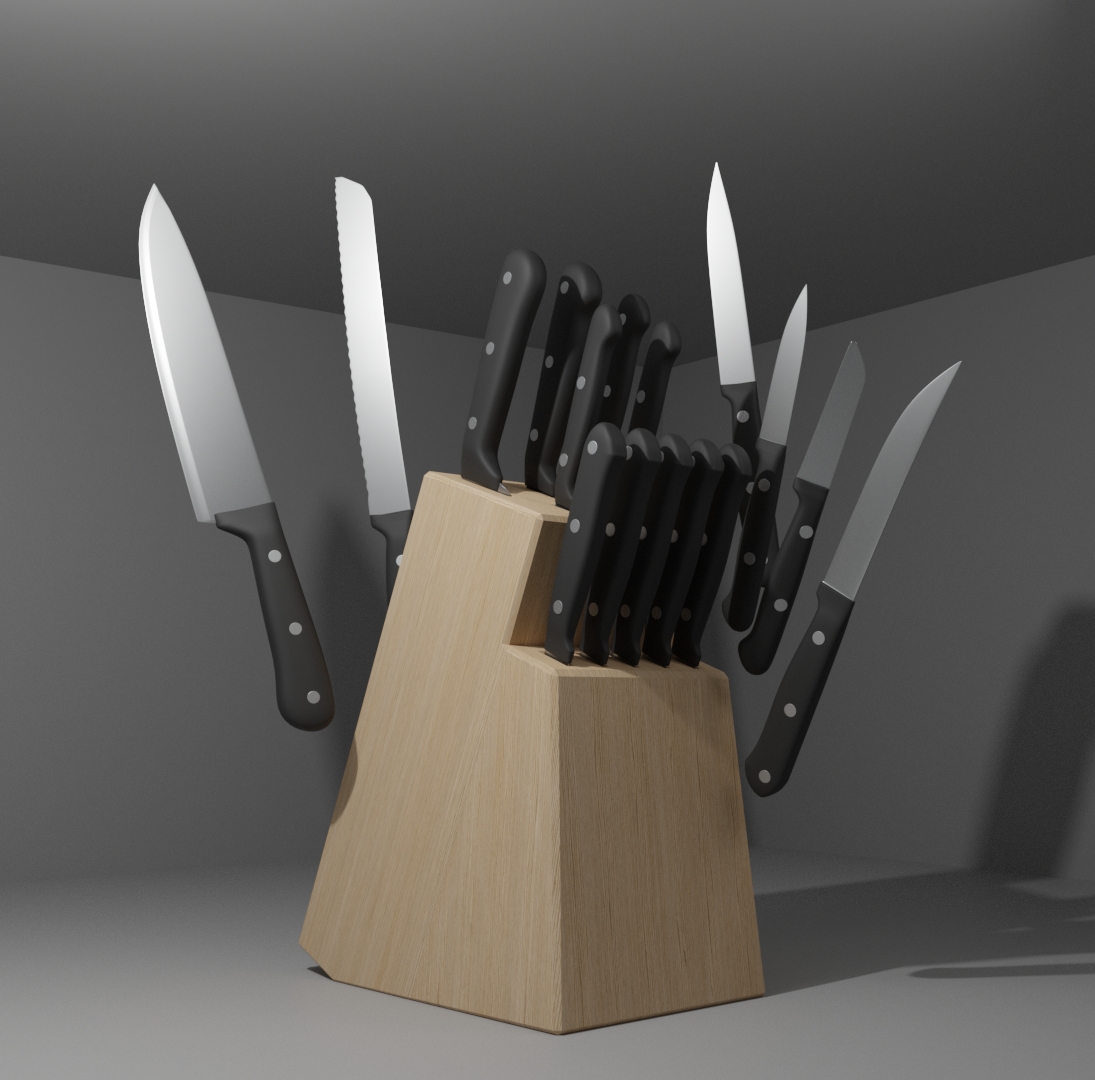 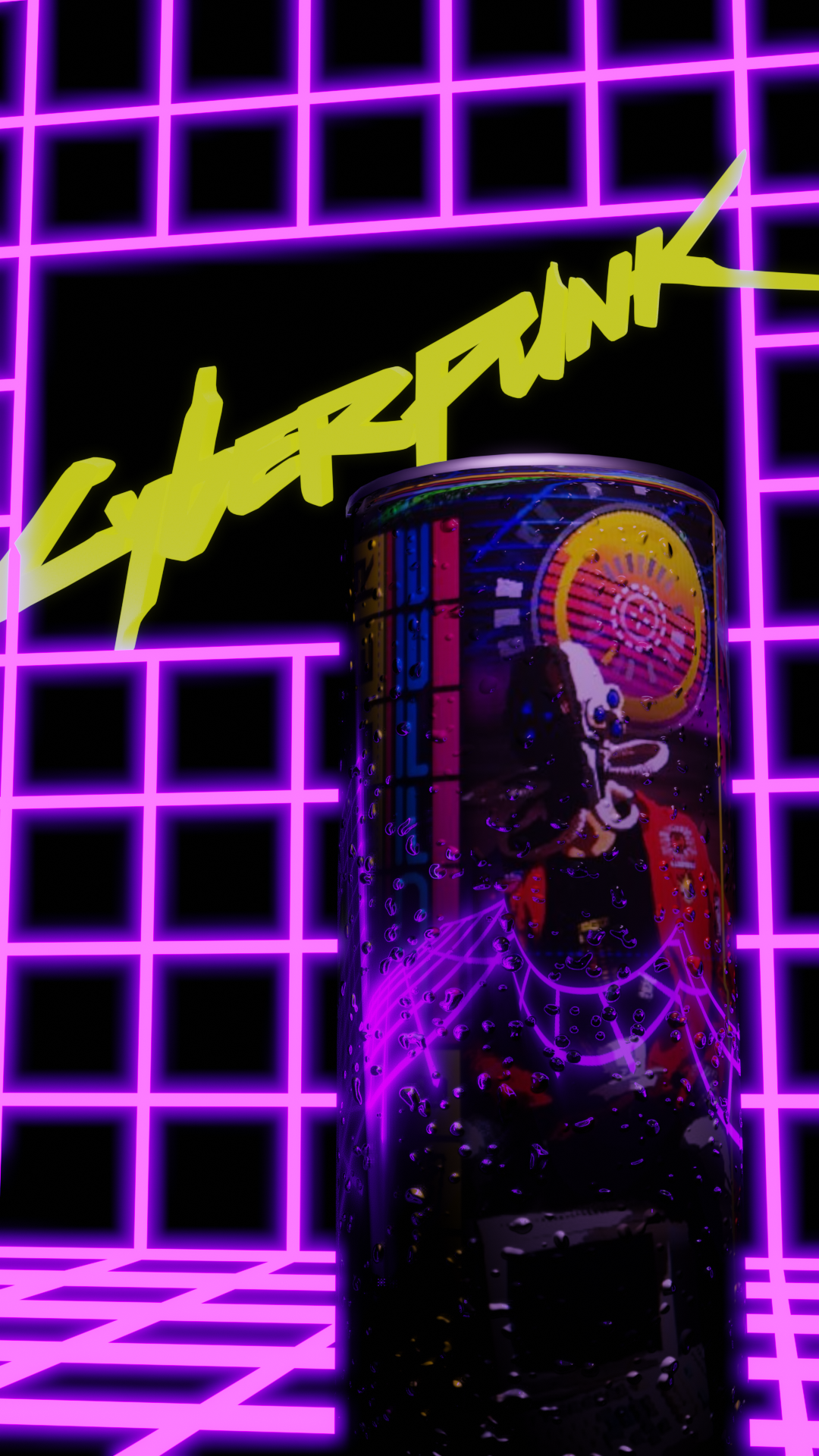 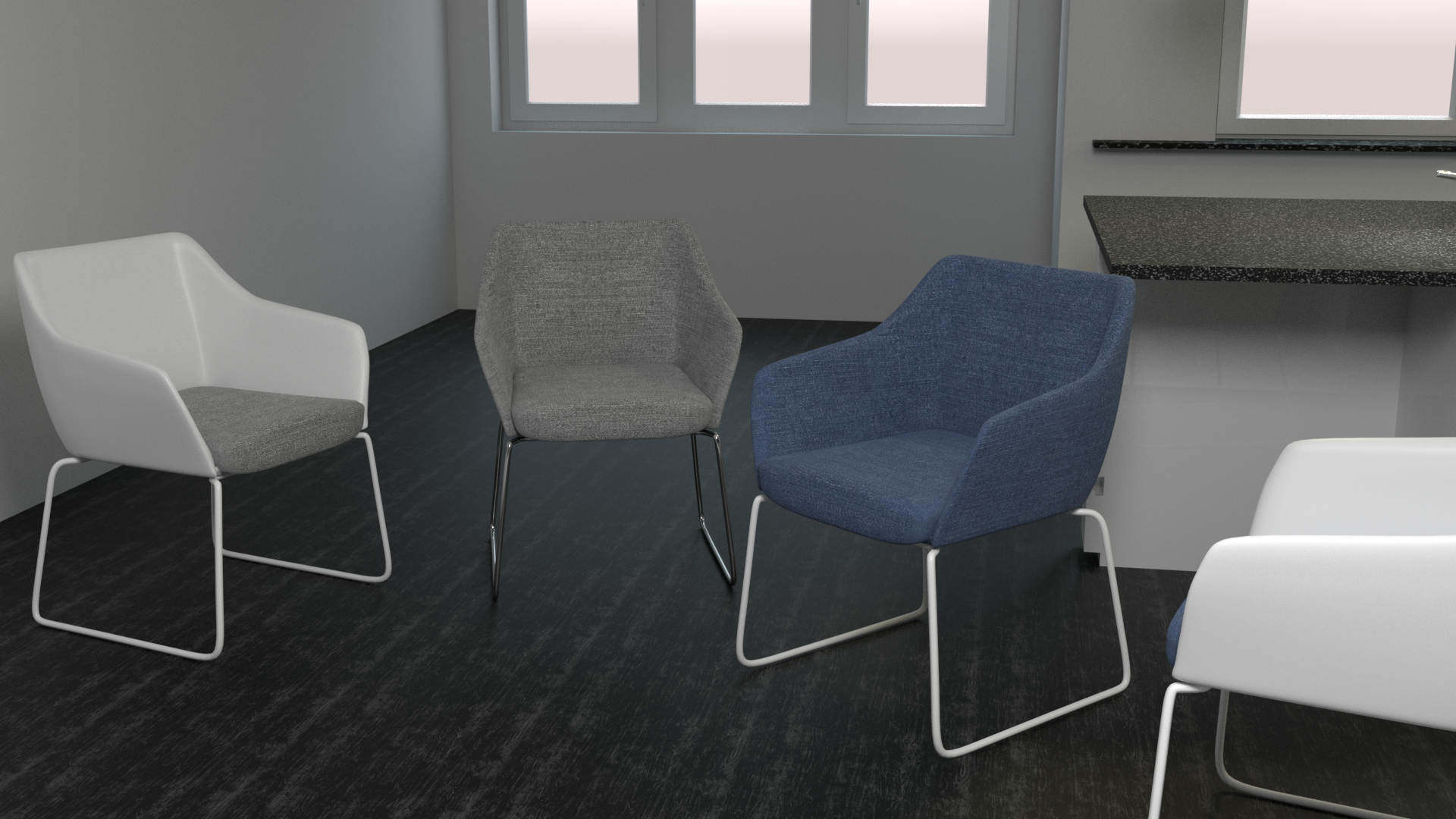 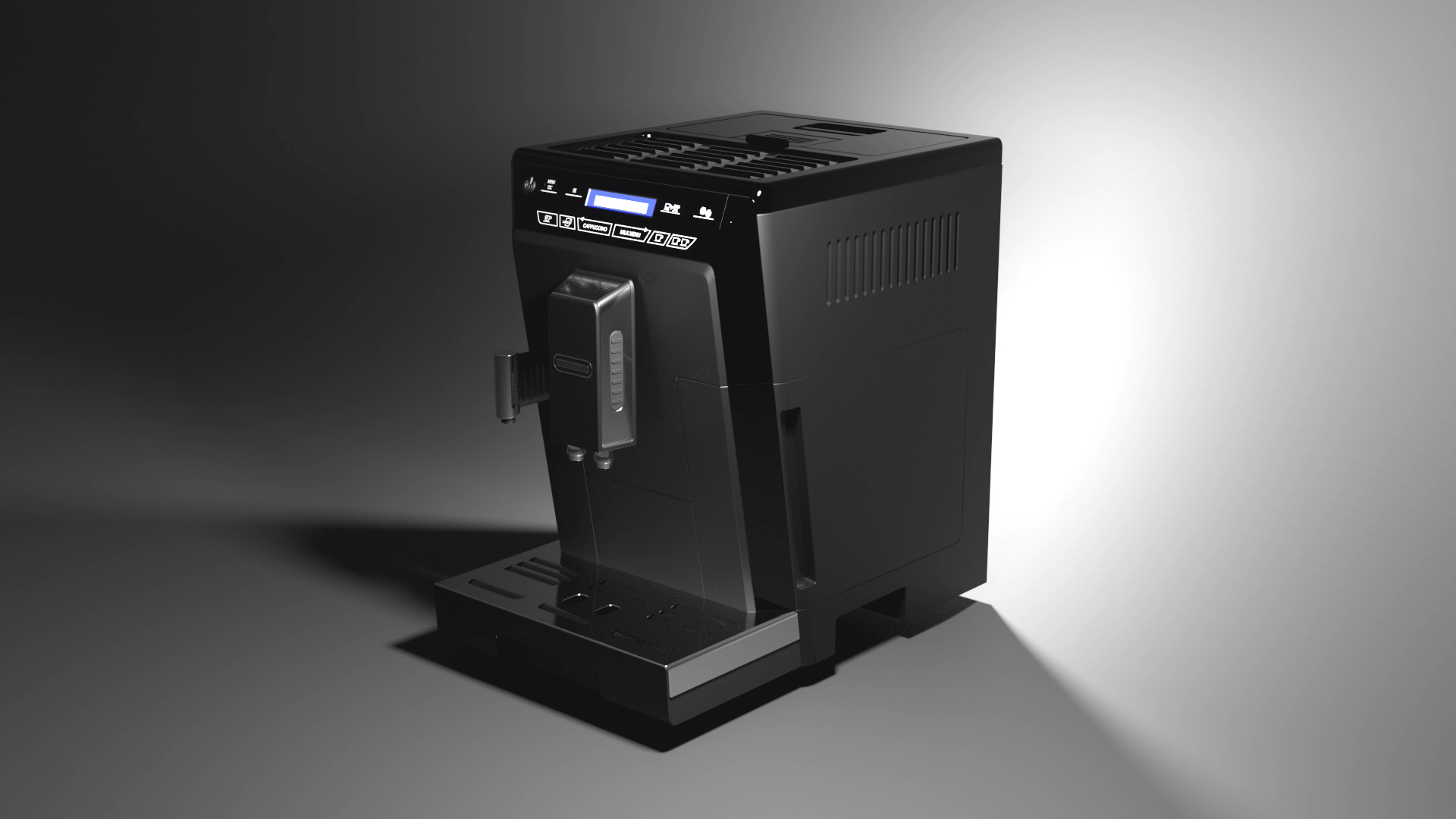 Ďalej aj oboznámenie sa s Procedurálnymi textúrami, particle systémom a fyzickou simuláciou.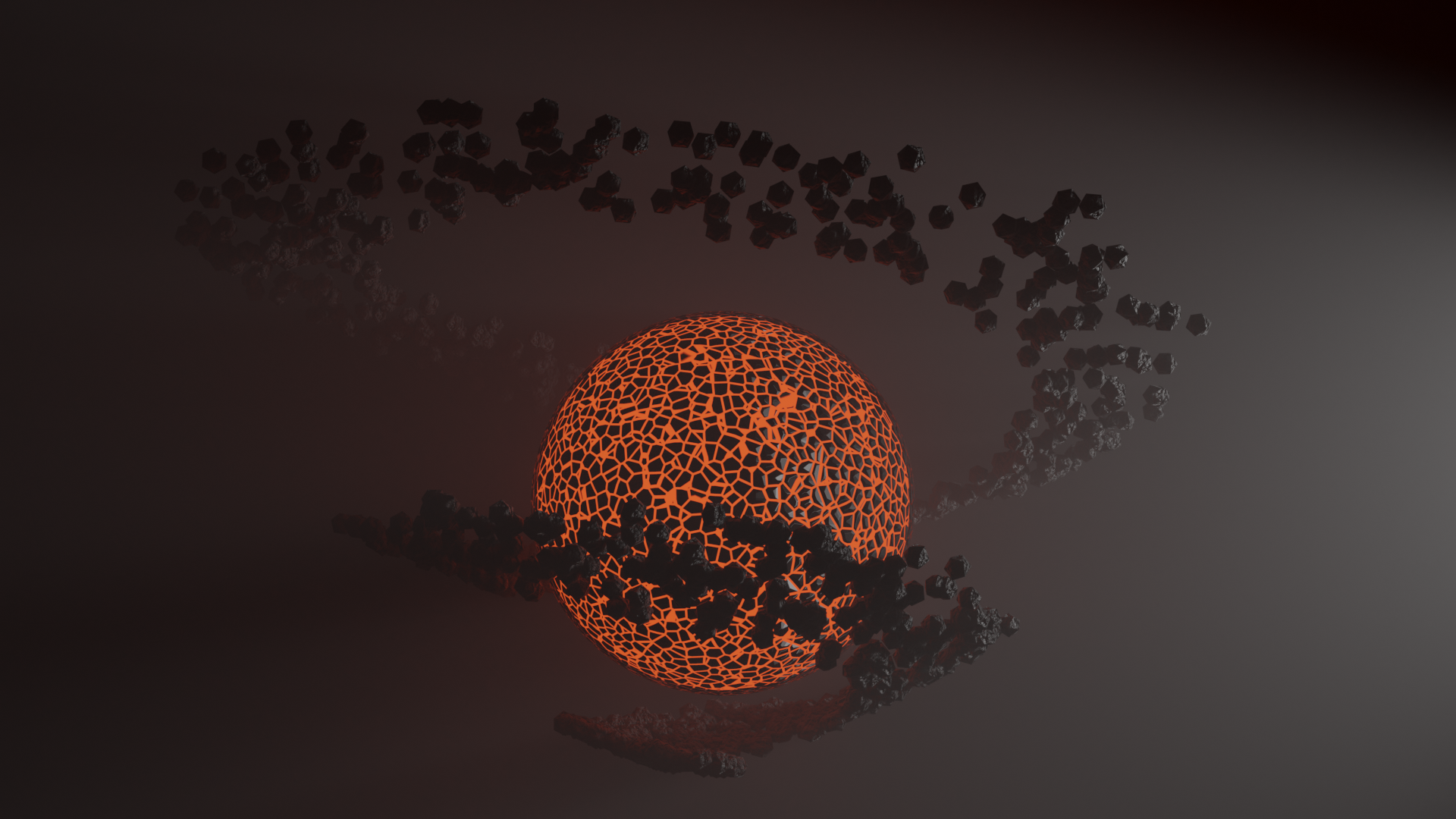 Väčšinu informácií som čerpal z online tutoriálov a kurzov.Priame výsledky tutorialov:Modelované za účelom dosadenia do fotografie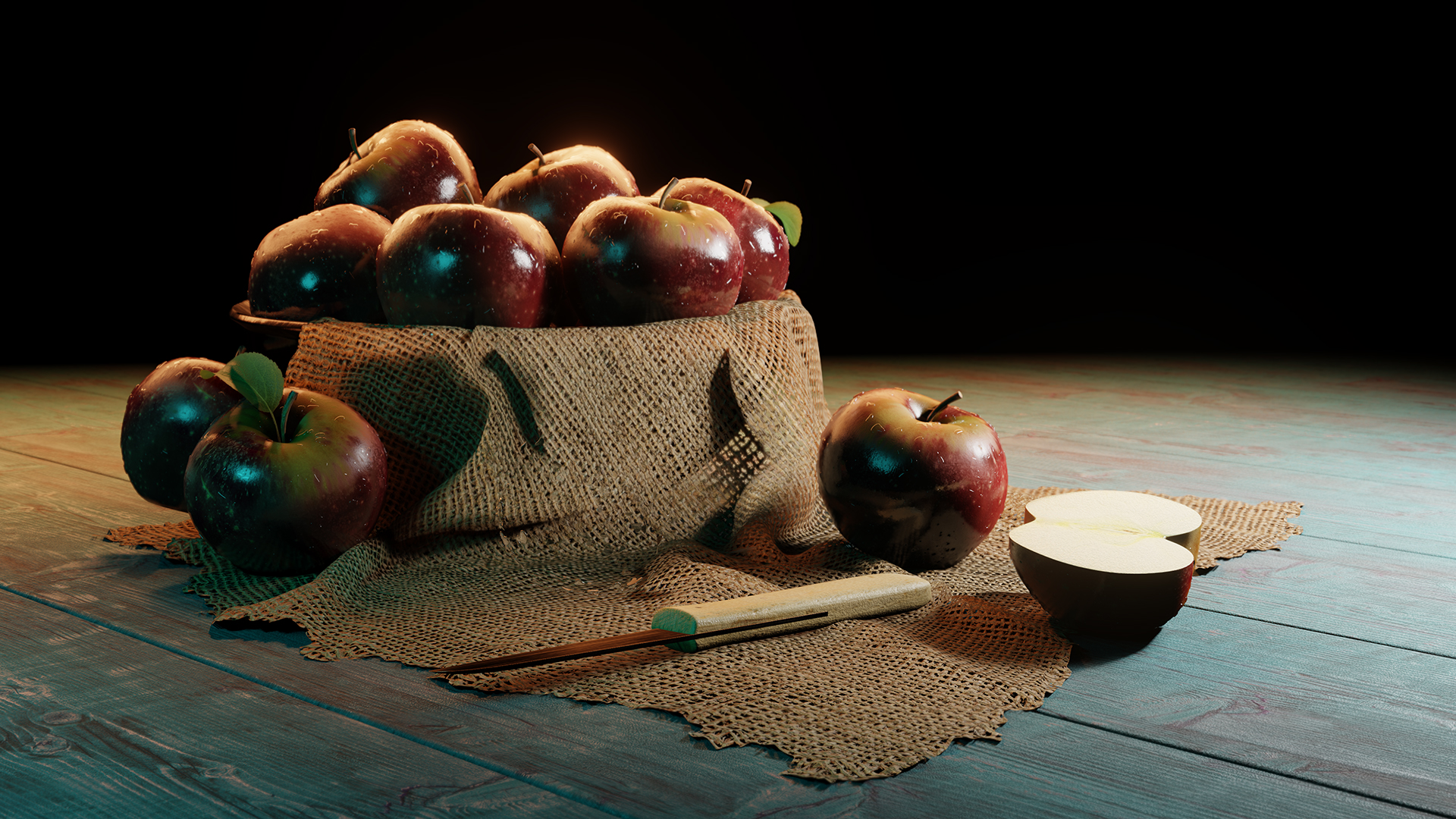 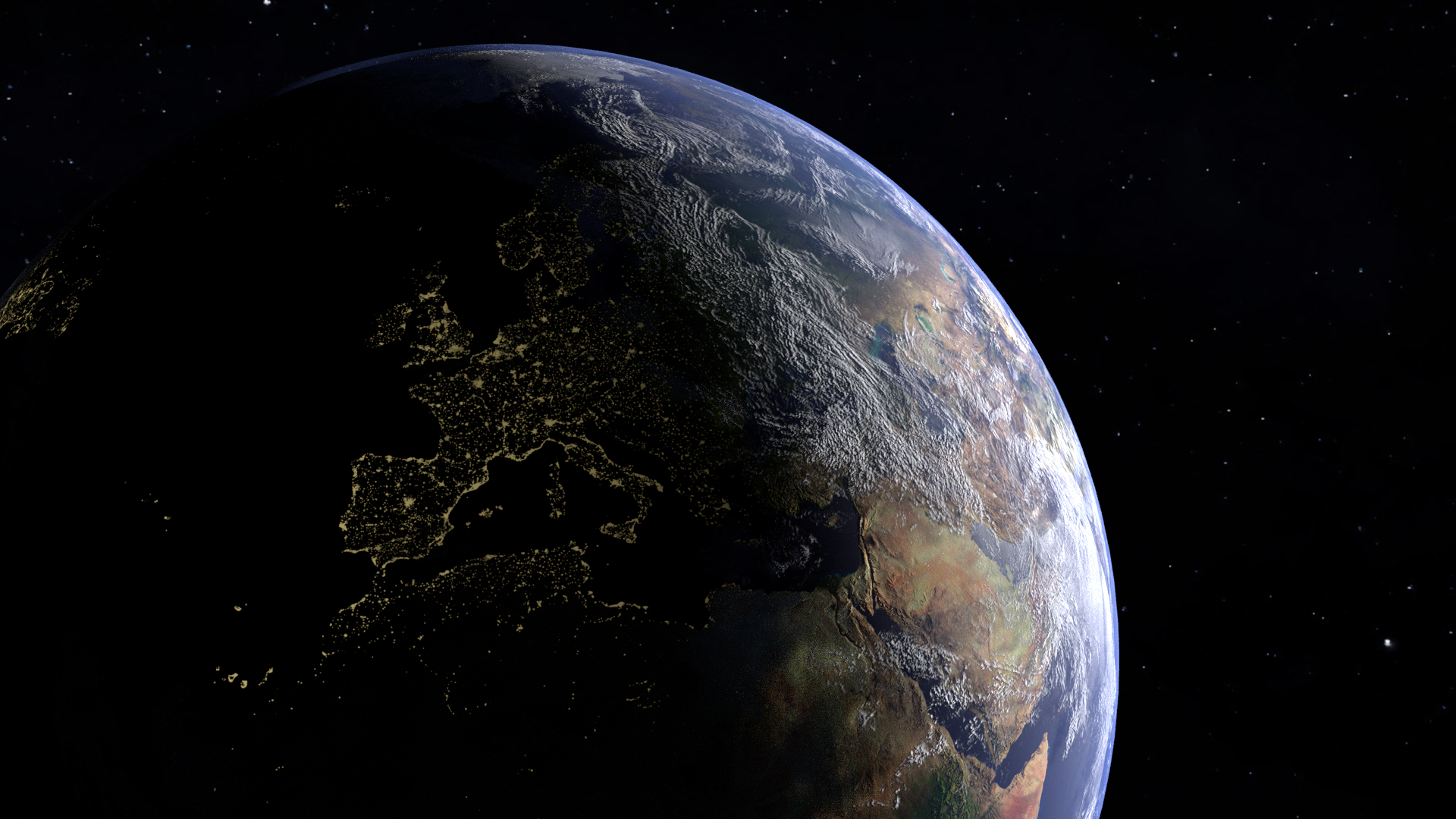 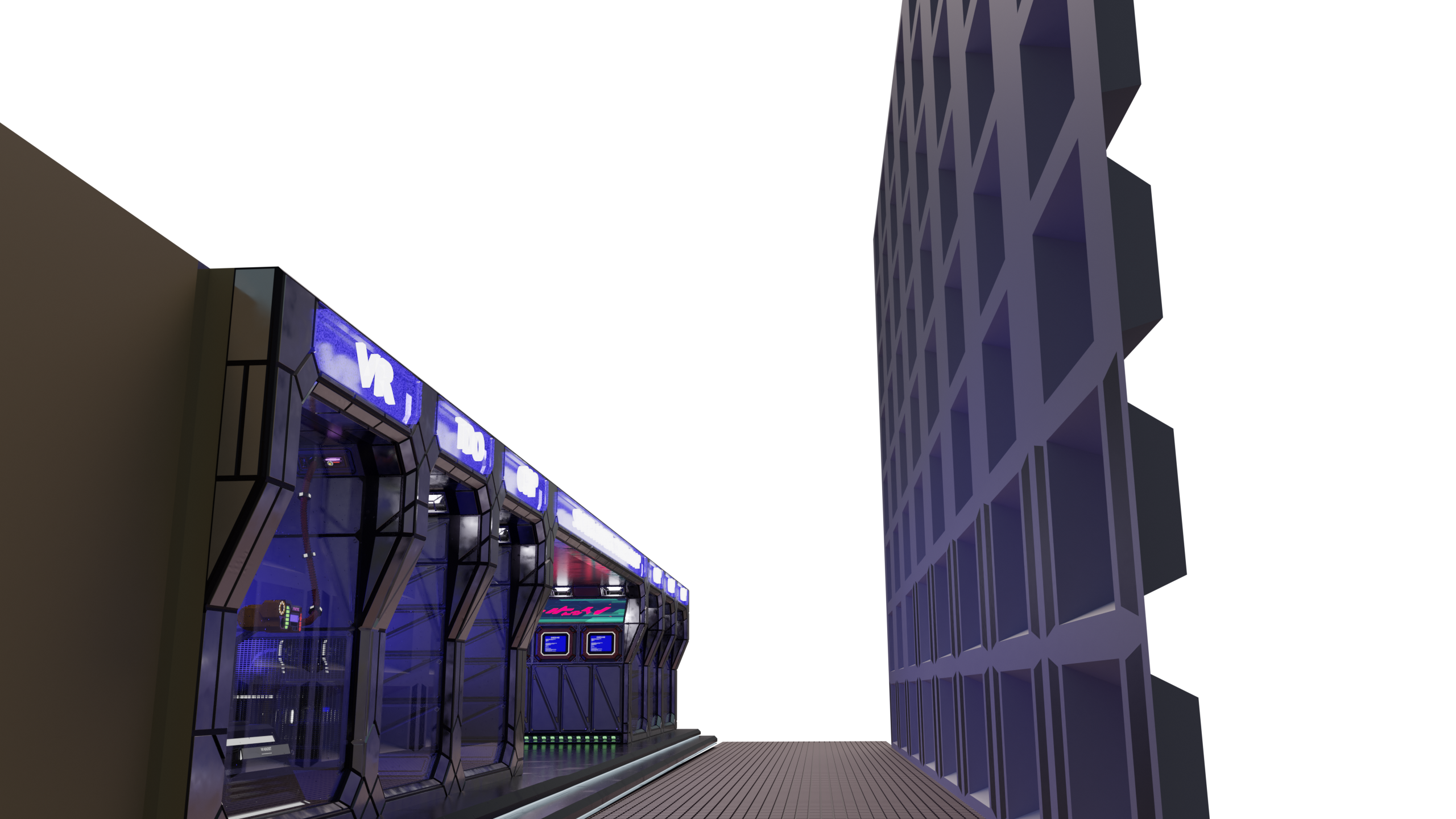 Atypická špornička na tringelty navrhnutá do kaviarne so Sci-fi tématikou.Modelované v programe Fusion360 kôli potrebe väčšej presnosti, keďže sa špornička tlačila na časti a bolo potrebné ju následne zložiť . Tlačené na tlačiarni Prusa i3 MK3S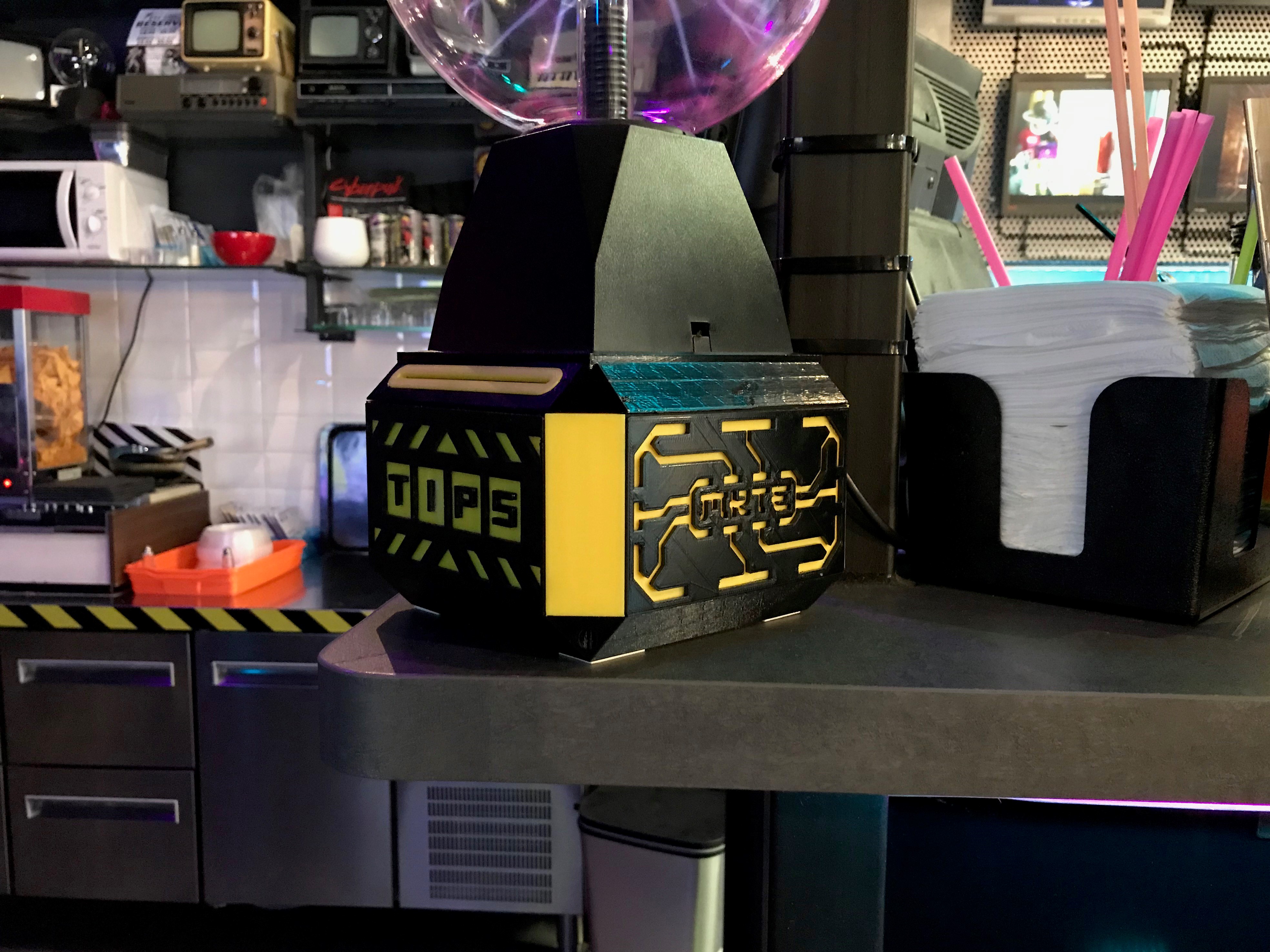 